BORANG PENYERTAAN PERTANDINGAN TENPIN BOLING TERTUTUP UTMSPACE , KUALA LUMPUR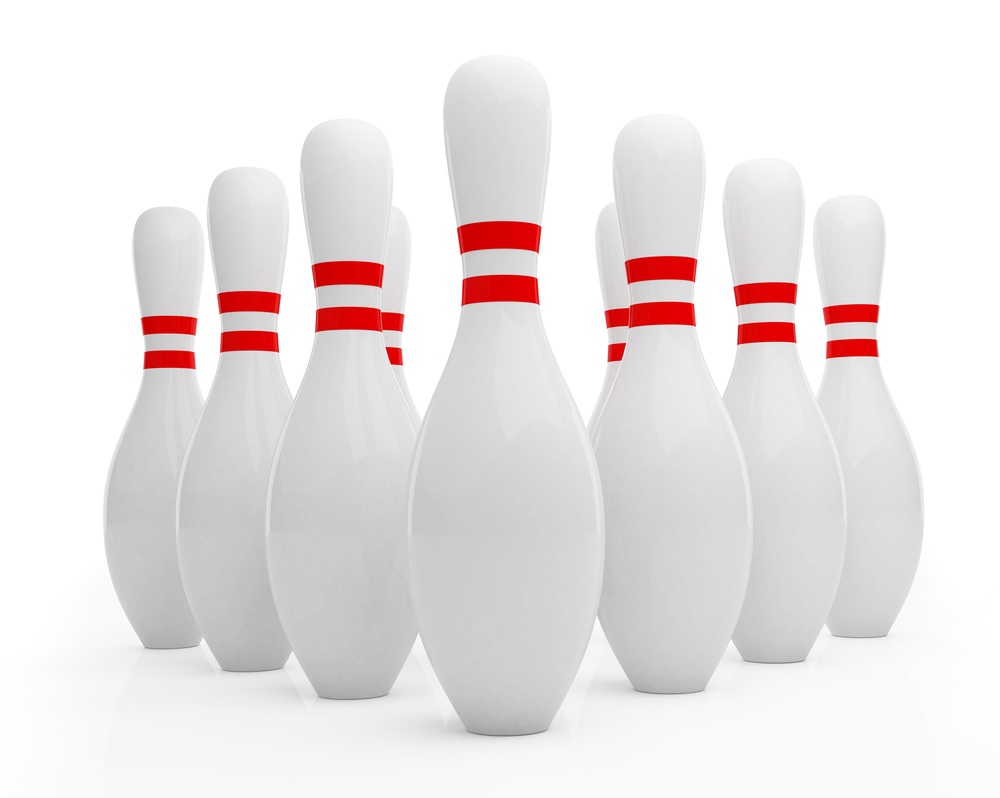 TARIKH 	: 	27 / 11 / 2013 (RABU)TEMPAT 	: 	WANGSA BOWL,TINGKAT 2,  WANGSA WALK MALL KUALA LUMPURMASA 		: 	5.30 PTG	YURAN 	: 	RM 5 (Staf ) & RM 10 	(Pasangan)	Maklumat penting:Pendaftaran dibuka sehingga 26 November 2013 (SELASA) sebelum jam 5.00 petang.Terbuka kepada semua staf UTMSPACE (Jln Semarak & Jln Tun Razak) Kuala Lumpur.Hanya kategori individu Lelaki/Wanita sahaja yang akan dipertandingkan.Hadiah disediakan untuk staf sahaja dari  tempat pertama hingga ketiga, bagi kategori Lelaki & Wanita Borang yang telah lengkap diisi, sila hantarkan kepada En Furizan Adnan, PPSM (0197581100)BilNamaUnitNo. TelefonT/t